ESTADO DO RIO GRANDE DO SUL TRIBUNAL DE CONTAS DO ESTADO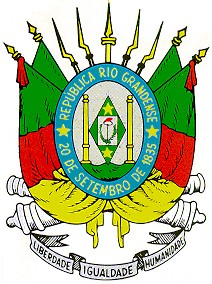 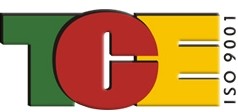 SIAPC - Sistema de Informações para Auditoria e Prestação de ContasPrograma Autenticador de Dados - PAD Versão: 23.0.1.7Relatório de Dados e Informações - RDI - Solicitação Formal26/01/2024 - 16:22:05CM DE CANGUÇU	ORGÃO Nº: 44401	CNPJ: 90320847000146	01/01/2023 a 31/12/2023HomePage: www.camaracangucu.com.br	E-Mail: coordenadoria@cangucu.rs.leg.br Presidente da Câmara Municipal: SILVIO VENZKE NEUTZLINGContabilista: ELIZA MADEIRA PINTO	Número do CRC: 094140/0-1TCE_4810.TXT - Valores Mensais Agrupados pela Data de CompetênciaTCE_4810.TXT e PAGTO_POS.TXT - Valores Mensais Agrupados pela Data do PagamentoESTADO DO RIO GRANDE DO SUL TRIBUNAL DE CONTAS DO ESTADOSIAPC - Sistema de Informações para Auditoria e Prestação de ContasPrograma Autenticador de Dados - PAD Versão: 23.0.1.7Relatório de Dados e Informações - RDI - Solicitação Formal26/01/2024 - 16:22:05CM DE CANGUÇU	ORGÃO Nº: 44401	CNPJ: 90320847000146	01/01/2023 a 31/12/2023TCE_4810.TXT e PAGTO_POS.TXT - Valores Mensais Agrupados pela Data de Competência com os respectivos pagamentosNúmero de matrículas por SITUAÇÃOESTADO DO RIO GRANDE DO SUL TRIBUNAL DE CONTAS DO ESTADOSIAPC - Sistema de Informações para Auditoria e Prestação de ContasPrograma Autenticador de Dados - PAD Versão: 23.0.1.7Relatório de Dados e Informações - RDI - Solicitação Formal26/01/2024 - 16:22:05CM DE CANGUÇU	ORGÃO Nº: 44401	CNPJ: 90320847000146	01/01/2023 a 31/12/2023Número de matrículas por REGIME JURÍDICONúmero de matrículas por NATUREZA DO CARGONúmero de matrículas por REGIME PREVIDENCIÁRIOESTADO DO RIO GRANDE DO SUL TRIBUNAL DE CONTAS DO ESTADOSIAPC - Sistema de Informações para Auditoria e Prestação de ContasPrograma Autenticador de Dados - PAD Versão: 23.0.1.7Relatório de Dados e Informações - RDI - Solicitação Formal26/01/2024 - 16:22:05CM DE CANGUÇU	ORGÃO Nº: 44401	CNPJ: 90320847000146	01/01/2023 a 31/12/2023Nome do Arquivo	Cód. de Erro	Linha   Campo    Status	DescriçãoTCE_4810.TXT	ARQ_04	0	0	AVISO	O número de Avisos ultrapassou o Limite na Rotina 4810_67Descrição: 4820_37 - Percentuais dos campos Endereço, Cidade, UF e/ou CEP em branco e/ou zerados: 1,17%.Justificativa: base em manuntençãoDescrição: 4810_32 - Percentuais dos campos Código do Banco, Agência e/ou Conta Corrente do Funcionário não preenchidos ou zerados: 3,69%.Justificativa: base em manuntençãoDescrição: 4960_07 - Percentual do campo Base Legal em branco: 44,048%Justificativa: base em manuntençãoDescrição: 4810_67 - Linha 13 - Código da Vantagem/Desconto/Totalizador 10531, associado a registro identificado como "D - Desconto" no arquivo TCE_4810.TXT, sem definição de Código da Conta - Plano de Contas da Folha de Pagamento no arquivo TCE_4960.TXT.Justificativa: base em manuntençãoDescrição: 4810_67 - Linha 14 - Código da Vantagem/Desconto/Totalizador 10554, associado a registro identificado como "D - Desconto" no arquivo TCE_4810.TXT, sem definição de Código da Conta - Plano de Contas da Folha de Pagamento no arquivo TCE_4960.TXT.Justificativa: base em manuntençãoDescrição: 4810_67 - Linha 15 - Código da Vantagem/Desconto/Totalizador 10001, associado a registro identificado como "V - Vantagem" no arquivo TCE_4810.TXT, sem definição de Código da Conta - Plano de Contas da Folha de Pagamento no arquivo TCE_4960.TXT.Justificativa: base em manuntençãoDescrição: 4810_67 - Linha 17 - Código da Vantagem/Desconto/Totalizador 10531, associado a registro identificado como "D - Desconto" no arquivo TCE_4810.TXT, sem definição de Código da Conta - Plano de Contas da Folha de Pagamento no arquivo TCE_4960.TXT.Justificativa: base em manuntençãoDescrição: 4810_67 - Linha 19 - Código da Vantagem/Desconto/Totalizador 10008, associado a registro identificado como "V - Vantagem" no arquivo TCE_4810.TXT, sem definição de Código da Conta - Plano de Contas da Folha de Pagamento no arquivo TCE_4960.TXT.Justificativa: base em manuntençãoDescrição: 4810_67 - Linha 22 - Código da Vantagem/Desconto/Totalizador 10086, associado a registro identificado como "V - Vantagem" no arquivo TCE_4810.TXT, sem definição de Código da Conta - Plano de Contas da Folha de Pagamento no arquivo TCE_4960.TXT.Justificativa: base em manuntençãoDescrição: 4810_67 - Linha 28 - Código da Vantagem/Desconto/Totalizador 10107, associado a registro identificado como "D - Desconto" no arquivo TCE_4810.TXT, sem definição de Código da Conta - Plano de Contas da Folha de Pagamento no arquivo TCE_4960.TXT.Justificativa: base em manuntençãoDescrição: 4810_67 - Linha 29 - Código da Vantagem/Desconto/Totalizador 10531, associado a registro identificado como "D - Desconto" no arquivo TCE_4810.TXT, sem definição de Código da Conta - Plano de Contas da Folha de Pagamento no arquivo TCE_4960.TXT.Justificativa: base em manuntençãoDescrição: 4810_67 - Linha 30 - Código da Vantagem/Desconto/Totalizador 10554, associado a registro identificado como "D - Desconto" no arquivo TCE_4810.TXT, sem definição de Código da Conta - Plano de Contas da Folha de Pagamento no arquivo TCE_4960.TXT.Justificativa: base em manuntençãoDescrição: 4810_67 - Linha 31 - Código da Vantagem/Desconto/Totalizador 10005, associado a registro identificado como "V - Vantagem" no arquivo TCE_4810.TXT, sem definição de Código da Conta - Plano de Contas da Folha de Pagamento no arquivo TCE_4960.TXT.Justificativa: base em manuntençãoQualquer divergência verificada neste relatório ou observação que a Entidade julgar relevante deverão ser informadas neste item. nada a declararESTADO DO RIO GRANDE DO SUL TRIBUNAL DE CONTAS DO ESTADOSIAPC - Sistema de Informações para Auditoria e Prestação de ContasPrograma Autenticador de Dados - PAD Versão: 23.0.1.7Relatório de Dados e Informações - RDI - Solicitação Formal26/01/2024 - 16:22:05CM DE CANGUÇU	ORGÃO Nº: 44401	CNPJ: 90320847000146	01/01/2023 a 31/12/2023CERTIFICAMOS, com base nos registros constantes na Entidade, a consistência das informações apresentadas neste relatório com as enviadas ao TCE.CANGUÇU, 26 de Janeiro de 2024LEANDRO DITGEN BLAASResponsável pelo Controle InternoSILVIO VENZKE NEUTZLINGPresidente da Câmara MunicipalVera Lúcia Barbosa de Ávila Responsável pela Folha de PagamentoNeste RDI estão incluídos:Folha de PagamentoSim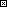 Não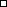 1. Informações da Entidade1.1 Dados Cadastrais da Administração AtualCNPJ: 90320847000146Período: 01/01/2023 a 31/12/2023Câmara: CM DE CANGUÇULogradouro: Rua General Osórionr: 979	compl:	Telefone: (53) 3252-2210AnoMêsSoma total dos valores dos registrosSoma total dos valores dos registrosSoma total dos valores dos registrosNúmero Total de Registros que compõem o arquivoAnoMêsVantagemDescontoLíquidoNúmero Total de Registros que compõem o arquivo2023Janeiro329.382,0577.099,51252.282,547552023Fevereiro255.960,8973.341,49182.619,406682023Março265.202,0972.230,06192.972,037242023Abril274.734,3573.932,38200.801,977322023Maio278.375,5674.848,02203.527,547142023Junho420.229,9678.588,93341.641,031.0352023Julho284.682,4774.188,06210.494,417232023Agosto292.596,8476.192,44216.404,407292023Setembro299.141,5575.211,12223.930,437222023Outubro288.786,2374.172,94214.613,297242023Novembro288.441,7874.030,91214.410,877362023Dezembro573.915,07252.847,97321.067,101.354TotaisTotais3.851.448,841.076.683,832.774.765,019.616AnoMêsBancoAgênciaContaValor Pago2023Janeiro41167400536205252.282,542023JaneiroTotalTotalTotal252.282,542023Fevereiro41167400536205182.619,402023FevereiroTotalTotalTotal182.619,402023Março41167400536205192.972,032023MarçoTotalTotalTotal192.972,032023Abril41167400536205200.801,972023AbrilTotalTotalTotal200.801,97Maio41167400536205203.527,54MaioTotalTotalTotal203.527,54Junho41167400536205341.641,03JunhoTotalTotalTotal341.641,03Julho41167400536205210.494,41JulhoTotalTotalTotal210.494,41Agosto41167400536205216.404,40AgostoTotalTotalTotal216.404,40Setembro41167400536205223.930,43SetembroTotalTotalTotal223.930,43Outubro41167400536205214.613,29OutubroTotalTotalTotal214.613,29Novembro41167400536205210.181,43NovembroTotalTotalTotal210.181,43Dezembro41167400536205316.464,47DezembroTotalTotalTotal316.464,472024Janeiro411674005362058.832,072024JaneiroTotalTotalTotal8.832,07TotalTotalTotalTotalTotal2.774.765,01Ano CompetênciaMês CompetênciaLíquidoValor PagoSaldo em Aberto2023Janeiro252.282,54252.282,540,002023Fevereiro182.619,40182.619,400,002023Março192.972,03192.972,030,002023Abril200.801,97200.801,970,002023Maio203.527,54203.527,540,002023Junho341.641,03341.641,030,002023Julho210.494,41210.494,410,002023Agosto216.404,40216.404,400,002023Setembro223.930,43223.930,430,002023Outubro214.613,29214.613,290,002023Novembro214.410,87214.410,870,002023Dezembro321.067,10321.067,100,00TotalTotal2.774.765,012.774.765,010,00TCE_4820.TXT - GeralDetalhamentoNúmero Total dos Registros que compõem o arquivo (Campo Finalizador)86TCE_4820.TXT - Agrupado por matrículas ativasDetalhamentoNúmero de matrículas distintas6401 - Ativo6302 - Inativo103 - Pensionista099 - Outros0E - Estatutário50C - Celetista14O - Outros0A - Agente Político19C - Comissionado18E - Efetivo11S - Estagiário14T - Temporário2O - Outros01 - RPPS132 - RGPS51TCE_4960.TXTDetalhamentoNúmero Total dos Registros que compõem o arquivo (Campo Totalizador)6455.1 Avisos ExibidosNome do ArquivoCód. de ErroLinhaCampoStatusDescriçãoTCE_4820.TXT4820_3700JUSTIF.Percentuais dos campos Endereço, Cidade, UF e/ou CEP em branco e/ou zerados: 1,17%.TCE_4810.TXT4810_3200JUSTIF.Percentuais dos campos Código do Banco, Agência e/ou Conta Corrente do Funcionário não preenchidos ou zerados: 3,69%.TCE_4810.TXT4960_0700JUSTIF.Percentual do campo Base Legal em branco: 44,048%TCE_4810.TXT4810_6700JUSTIF.Linha 13 - Código da Vantagem/Desconto/Totalizador 10531, associado a registro identificado como "D - Desconto" no arquivo TCE_4810.TXT, sem definição de Código da Conta - Plano de Contas da Folha de Pagamento no arquivo TCE_4960.TXT.TCE_4810.TXT4810_6700JUSTIF.Linha 14 - Código da Vantagem/Desconto/Totalizador 10554, associado a registro identificado como "D - Desconto" no arquivo TCE_4810.TXT, sem definição de Código da Conta - Plano de Contas da Folha de Pagamento no arquivo TCE_4960.TXT.TCE_4810.TXT4810_6700JUSTIF.Linha 15 - Código da Vantagem/Desconto/Totalizador 10001, associado a registro identificado como "V - Vantagem" no arquivo TCE_4810.TXT, sem definição de Código da Conta - Plano de Contas da Folha de Pagamento no arquivo TCE_4960.TXT.TCE_4810.TXT4810_6700JUSTIF.Linha 17 - Código da Vantagem/Desconto/Totalizador 10531, associado a registro identificado como "D - Desconto" no arquivo TCE_4810.TXT, sem definição de Código da Conta - Plano de Contas da Folha de Pagamento no arquivo TCE_4960.TXT.TCE_4810.TXT4810_6700JUSTIF.Linha 19 - Código da Vantagem/Desconto/Totalizador 10008, associado a registro identificado como "V - Vantagem" no arquivo TCE_4810.TXT, sem definição de Código da Conta - Plano de Contas da Folha de Pagamento no arquivo TCE_4960.TXT.TCE_4810.TXT4810_6700JUSTIF.Linha 22 - Código da Vantagem/Desconto/Totalizador 10086, associado a registro identificado como "V - Vantagem" no arquivo TCE_4810.TXT, sem definição de Código da Conta - Plano de Contas da Folha de Pagamento no arquivo TCE_4960.TXT.TCE_4810.TXT4810_6700JUSTIF.Linha 28 - Código da Vantagem/Desconto/Totalizador 10107, associado a registro identificado como "D - Desconto" no arquivo TCE_4810.TXT, sem definição de Código da Conta - Plano de Contas da Folha de Pagamento no arquivo TCE_4960.TXT.TCE_4810.TXT4810_6700JUSTIF.Linha 29 - Código da Vantagem/Desconto/Totalizador 10531, associado a registro identificado como "D - Desconto" no arquivo TCE_4810.TXT, sem definição de Código da Conta - Plano de Contas da Folha de Pagamento no arquivo TCE_4960.TXT.TCE_4810.TXT4810_6700JUSTIF.Linha 30 - Código da Vantagem/Desconto/Totalizador 10554, associado a registro identificado como "D - Desconto" no arquivo TCE_4810.TXT, sem definição de Código da Conta - Plano de Contas da Folha de Pagamento no arquivo TCE_4960.TXT.TCE_4810.TXT4810_6700JUSTIF.Linha 31 - Código da Vantagem/Desconto/Totalizador 10005, associado a registro identificado como "V - Vantagem" no arquivo TCE_4810.TXT, sem definição de Código da Conta - Plano de Contas da Folha de Pagamento no arquivo TCE_4960.TXT.